Informe de Deloitte insta a Australia a adoptar informes corporativos digitales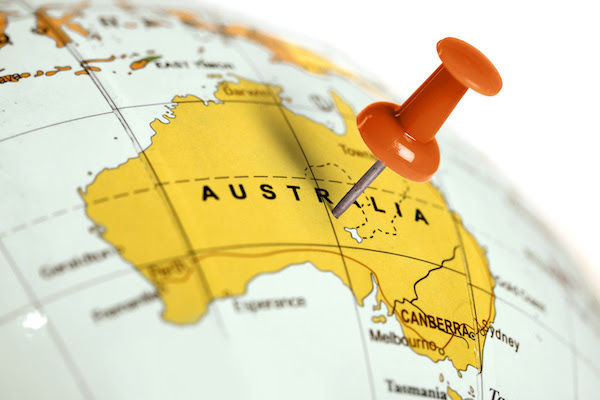 Publicado el 28 de julio de 2023 por EditorEn un informe reciente titulado "Adoptar el poder de los informes corporativos digitales: un mandato para el cambio", Deloitte Access Economics destaca la necesidad urgente de que Australia adopte los informes digitales para optimizar y mejorar los informes corporativos y aumentar la visibilidad de sus mercados públicos. El informe enfatiza que, si bien el resto de las economías avanzadas del mundo han exigido la presentación de informes digitales, Australia aún no lo ha hecho, lo que limita su capacidad para competir internacionalmente y atraer inversores extranjeros.El informe se presentó en una reunión de alrededor de 150 líderes empresariales en Sídney, con los comentarios iniciales de gran apoyo del tesorero australiano, el Dr. Jim Chalmers. El informe arroja luz sobre los desafíos que enfrentan las empresas, los inversores, los auditores y los reguladores asociados con el sistema tradicional de informes en papel. Con un promedio de 87 páginas en un informe anual australiano, el proceso de generación de informes actual y el proceso de consumo consumen mucho tiempo, son propensos a errores y consumen muchos recursos.El modelo de Deloitte Access Economics indica que para 2030, la economía australiana podría crecer aproximadamente $7.7 mil millones por año una vez que todas las grandes empresas adopten la información financiera digital. Los beneficios podrían ser aún mayores si los informes digitales se extienden a la sostenibilidad y las divulgaciones climáticas.Además, el informe subraya la importancia de los informes digitales para abordar los riesgos y oportunidades de ESG. Dado que los informes de sostenibilidad digital son un campo emergente rápidamente, gracias a iniciativas como la Taxonomía de Divulgación de Sostenibilidad de las NIIF de ISSB (ver otra parte de este boletín), Deloitte recomienda que el gobierno diseñe los informes de la Junta de Normas Internacionales de Sostenibilidad (ISSB) para que estén listos para la digitalización como parte del proceso de transición para facilitar un sistema de información digital unificado.A pesar de las claras ventajas, la participación voluntaria en los informes digitales ha sido limitada en Australia. El informe insta al gobierno australiano a tomar medidas políticas decisivas para hacer que la información financiera digital sea una práctica estándar. Deloitte recomienda seguir el ejemplo de los principales socios económicos y exigir informes financieros digitales. Propone el establecimiento de un organismo de coordinación con representantes de varias partes interesadas para garantizar una implementación efectiva.En el lanzamiento, el presidente de la Junta de Normas de Contabilidad de Australia, el Dr. Keith Kendall, describió la frustración que las partes interesadas han encontrado en Australia, en un escenario de "la gallina y el huevo". Las empresas son reacias a adoptar voluntariamente los informes digitales a menos que todos sus pares lo hayan hecho, y los inversionistas son reacios a cambiar sus procesos hasta que la mayoría de las empresas estén informando de manera digital.Nos hemos encontrado con esta situación en muchos países alrededor del mundo. En XBRL International consideramos que se trata de un fallo de mercado directo, un callejón sin salida que no se puede resolver sin intervención. Es por eso que la regulación que impone un mandato para los informes digitales es un remedio de rutina. Apoyamos firmemente el informe.Al adoptar los informes digitales, Australia puede mejorar la transparencia, precisión y eficiencia de los informes, atrayendo más inversiones y fomentando la innovación económica. Esperamos que este informe genere un debate constructivo que impulse la adopción de informes digitales. Al adoptar los informes digitales, Australia podría impulsar el crecimiento económico, promover la sostenibilidad y fortalecer la confianza en los informes corporativos.¡Animamos a todos nuestros lectores a echar un vistazo! Si los impactos económicos de la divulgación digital simplificada son este material para una economía como Australia, ¿cuál es el impacto donde vives?Lea el informe aquí.AUSTRALIA DIGITAL INFORMES DIGITALES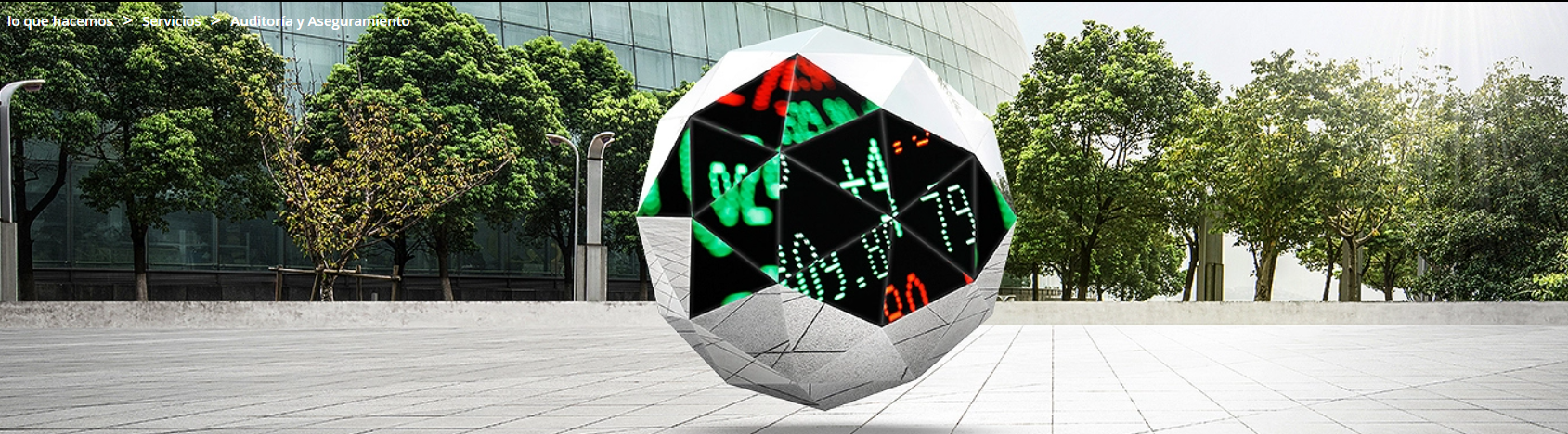 Perspectiva24 julio 2023Aprovechando el poder de los informes corporativos digitales¿Está listo su negocio? Descargue el informe: Aprovechando el poder de los informes corporativos digitalesCada año, las empresas dedican cientos de horas a la elaboración de informes, la planificación, la recopilación de datos, la verificación de hechos, la redacción, la edición, la corrección de errores y la lista continúa. Es una tarea titánica no solo para quienes producen, sino también para los inversores, auditores y reguladores que examinan innumerables páginas en busca de información clave.Entonces, ¿cuál es la respuesta a este viejo problema? Informes digitales.La mayoría de las economías avanzadas del mundo han exigido la presentación de informes financieros digitales para reducir los trámites burocráticos, mejorar la eficiencia y reducir los errores. Sin embargo, en Australia, las empresas tienen una capacidad limitada para competir internacionalmente, ya que los informes digitales siguen siendo voluntarios.Las expectativas de las organizaciones están creciendo, y no solo para compartir datos financieros precisos, transparentes y oportunos: existe una creciente demanda de divulgaciones de ESG por parte de consumidores e inversores, lo que agrega presión a un sistema que ya está sobrecargado. No sorprende, entonces, que la carga de informar se esté intensificando. Con una investigación del Senado de 2019 recomendando que el gobierno australiano haga una práctica estándar de informes financieros digitales, está claro que este cambio ahora es esencial.El modelo de Deloitte encuentra que para 2030, la economía sería aproximadamente $7.7 mil millones más grande por año si todas las grandes empresas adoptaran informes financieros digitales. El beneficio para la economía podría ser aún mayor si los informes digitales se extienden a las divulgaciones sobre sostenibilidad y clima.Este último informe de Deloitte Access Economics analiza una variedad de fuentes de datos y presenta los puntos de vista de las principales empresas australianas para comprender por qué ahora es el momento de adoptar los informes digitales.Abrazar el poder de los informes corporativos digitales Un mandato para el cambio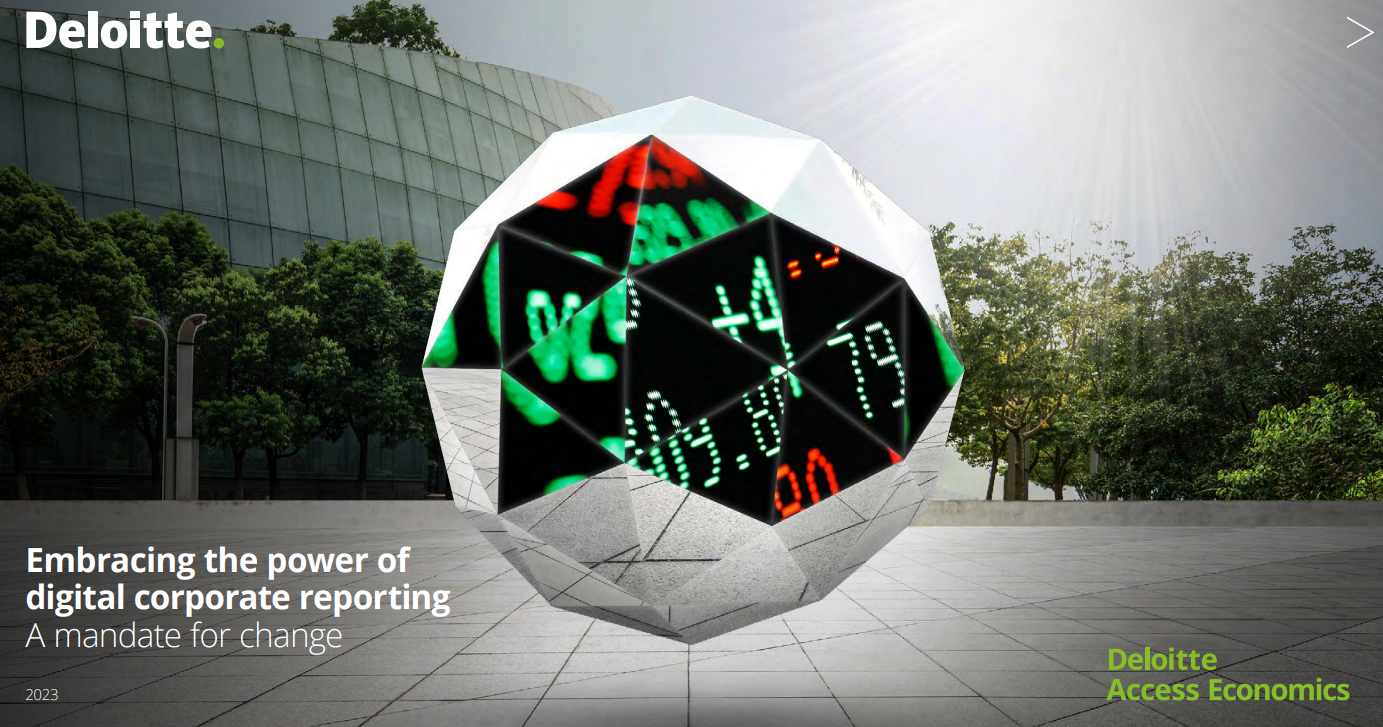 Resumen ejecutivo87 – El número medio de páginas de un informe anual. 8.000 – El número de errores en los documentos presentados ante ASIC desde 2019. 0 – El número de informes digitales voluntarios presentados a ASIC desde 2010.Cada año, las empresas dedican cientos de horas a informes: planificación, recopilación de datos, verificación de hechos, redacción, edición, diseño, revisión, aprobación, revisión y corrección de errores. Es una tarea gigantesca no solo para las personas que los producen, sino también para los inversores, auditores y reguladores que revisan innumerables páginas en busca de información clave.Es un problema empresarial antiguo, pero como muchos problemas hoy en día, la tecnología es una parte clave de la respuesta. En este caso, se trata de informes digitales, que la mayoría de las economías avanzadas del mundo han ordenado reducir la burocracia, mejorar la eficiencia y reducir los errores y duplicaciones. Pero Australia aún no se ha unido a la fiesta, lo que limita nuestra capacidad de competir internacionalmente y mantener nuestros negocios visibles para los inversores extranjeros. Los informes digitales siguen siendo voluntarios, y ASIC aún no los ha utilizado.Estamos viendo crecientes expectativas de que las organizaciones lideren en los temas definitorios de nuestra nación, como el cambio climático y el impacto social, y no solo para compartir datos financieros precisos, transparentes y oportunos. La creciente demanda de divulgaciones de ESG está agregando presión a un sistema ya sobrecargado. No es de extrañar, por lo tanto, que la carga de informar se esté intensificando. Y con una investigación del Senado de 2019 que recomienda al gobierno australiano que haga que los informes financieros digitales sean una práctica estándar, está claro que el cambio ahora es esencial. En preparación para este informe, hemos colaborado con nuestros clientes, reguladores y proveedores de datos y tecnología para sondear sus puntos de vista sobre por qué los informes digitales de las empresas no se han afianzado en Australia.El modelo de Deloitte Access Economics (DAE) encuentra que para 2030, la economía sería aproximadamente $ 7.7 mil millones más grande por año si todas las grandes empresas adoptaran informes financieros digitales. Si los informes digitales se extienden a la sostenibilidad y las divulgaciones climáticas, el beneficio para la economía podría ser aún mayor. Para obtener estos beneficios, la participación masiva es crucial. La investigación de DAE muestra que se necesitan varios años para que los beneficios superen los costos cuando las empresas actúan solas, mientras que el impacto en toda la economía será profundo. Dado que la participación voluntaria ha demostrado ser ineficaz, el cambio de política es una necesidad.Hay pocas dudas de que el cambio a los informes digitales mejorará la transparencia, la precisión y la eficiencia de los informes, por lo que esperamos que este informe provoque un debate constructivo que defienda esta transición. Esta es una reforma estructural esencial, una que impulsará la inversión y fortalecerá la confianza al hacer que las empresas australianas sean más transparentes y accesibles para los inversores, el mercado y la comunidad. Es hora de que Australia adopte los informes digitales y ahora tenemos que dar el primer paso significativo en este viaje.Nuestras RecomendacionesBasándonos en nuestra investigación y otras pruebas proporcionadas, hacemos las siguientes recomendaciones al Gobierno australiano.1. Seguir el ejemplo de los principales socios económicos de Australia exigiendo informes financieros digitales Una investigación del Senado de 2019 recomendó al Gobierno australiano tomar las medidas adecuadas para hacer que los informes financieros digitales sean una práctica estándar en Australia. Nuestra evidencia muestra que, si bien los beneficios de la acción individual son modestos, los beneficios de la acción en toda la economía son convincentes.2. Consultar a la industria sobre la implementación Esto debe ocurrir durante un período razonable (como un año) en asuntos clave como el umbral del tamaño de la empresa, los tipos de empresas que se incluirán y el plazo de implementación. Nuestra opinión es que debería comenzar con las grandes empresas e introducirse en los próximos tres a cinco años para capturar en última instancia a las entidades que informan bajo la Ley de Corporaciones (como aquellas con más de 100 empleados, activos de $ 25 millones o $ 50 millones en ingresos).3. Establecer un órgano de coordinación para una transición fluida Este organismo debe incluir representantes de grupos empresariales, proveedores de tecnología, reguladores y asociaciones profesionales de contabilidad para garantizar que los informes digitales se implementen de manera efectiva.4. Diseñar estándares ISSB para que estén listos digitalmente como parte del proceso de transición El gobierno australiano ha respaldado oficialmente la implementación de los estándares del Consejo Internacional de Estándares de Sostenibilidad (ISSB), comenzando con las divulgaciones financieras obligatorias relacionadas con el clima en Australia a partir de 2025. Reconociendo la interrelación y el refuerzo mutuo entre la información financiera y la información climática, se recomienda que el gobierno diseñe la presentación de informes ISSB para que sean digitales como parte del proceso de transición. Esta acción ayudará a facilitar un sistema de informes digitales efectivo y unificado que impulse la coherencia, precisión y accesibilidad de los datos de entrada de decisiones para el ecosistema financiero más amplio y desbloqueará beneficios significativos para la economía australiana en su conjunto. Además, la incorporación de flexibilidad en el diseño de los requisitos de informes digitales puede fomentar la adopción empresarial y, en última instancia, reducir los costos de transición.1 — Levantamiento del pisapapeles de Australia Australia enfrenta una disminución sostenida en el crecimiento de la productividad. ¿Podría el reportaje digital ser el antídoto?Según el Fondo Monetario Internacional, invertir en tecnologías de la información y la comunicación debería ser una prioridad para que Australia vuelva a impulsar el crecimiento de la productividad. Aquí, consideramos si los informes digitales podrían ser el ingrediente faltante de nuestra economía. Los informes digitales son la presentación de informes corporativos utilizando el lenguaje extensible de informes comerciales (XBRL) y una taxonomía de etiquetado común, como la taxonomía contable de las Normas Internacionales de Información Financiera (NIIF).A través de políticas, una transición a esta tecnología alineará a Australia con las mejores prácticas internacionales, creará empleos de alto valor y mejorará la calidad de la información reportada. También hará que los mercados financieros sean más eficientes, dando a los inversores un mejor acceso a la información. Críticamente, esto reduce el costo del capital y estimula la inversión local y extranjera.Las prácticas actuales de presentación de informes de Australia suponen una importante carga de tiempo y recursos. Desde anuncios financieros hasta divulgaciones sobre el clima y el gobierno corporativo, las empresas deben divulgar más información que nunca.Como veremos más adelante en este informe, la preparación de informes anuales en formatos basados en papel es más propensa a errores que XBRL5. Desde 2019, se han realizado más de 8.000 correcciones de errores en documentos presentados ante ASIC, lo que representa el 1,3% de todos los documentos presentados6. La mayoría de las correcciones son realizadas por empresas con ingresos entre $ 10 millones y $ 100 millones, y las que lo hacen tienen 7.5 veces más probabilidades que la compañía promedio de publicar una corrección al año siguiente.7 Es importante tener en cuenta que estas cifras se basan en errores detectados e informados: se espera que el total real sea aún mayor. Los informes digitales aliviarán la carga de las empresas y los usuarios de informes, ayudándoles a adoptar la automatización y la tecnología para ser más eficientes, transparentes y consistentes.1.1 ¿Qué son los informes digitales? Tradicionalmente, los informes han estado disponibles en varios formatos que no pueden analizarse a escala. Los informes digitales los convierten a un formato legible por máquina asignando etiquetas a la información, lo que permite automatizar el análisis digital en grandes muestras de datos. También proporciona nuevas formas de registrar, medir y verificar informes. Una taxonomía digital (o diccionario digital) proporciona las etiquetas definidas necesarias para digitalizar las divulgaciones utilizando XBRL. Se necesita una taxonomía común para que la información digitalizada sea comparable a nivel mundial. Por ejemplo, una etiqueta «profitloss» permite a un ordenador saber que el beneficio de la empresa A para el año, el superávit neto de la empresa B y los ingresos de la empresa C son revelaciones de pérdidas o ganancias comparables a pesar de tener descripciones diferentes. Del mismo modo, permite que una computadora sepa que los ingresos de la Compañía A que representan ingresos no son comparables con los ingresos C de la Compañía que representan ganancias o pérdidas.La taxonomía más aplicable para Australia es, sin duda, la Taxonomía Contable de las NIIF, dado que las normas adoptadas por el Consejo Australiano de Normas de Contabilidad son consistentes con las Normas de Contabilidad de las NIIF. La Comisión Australiana de Valores e Inversiones (ASIC) adopta la Taxonomía Contable de las NIIF sin cambios para la presentación voluntaria de informes financieros digitales. Existe una taxonomía de extensión separada para cualquier requisito de divulgación específico de Australia.Aunque los mandatos de informes digitales generalmente se centran en los informes financieros, la tecnología también se puede utilizar para consolidar los datos ambientales, sociales y de gobierno corporativo (ESG). Esto es cada vez más relevante ya que el Gobierno australiano está ordenando la introducción gradual de las divulgaciones financieras relacionadas con el clima del ISSB para 2025.1.2 Cómo nos comparamos: informes digitales en Australia y en el extranjero Los beneficios de los informes financieros digitales están bien documentados. Una investigación parlamentaria conjunta de 2019 recomendó que el gobierno australiano lo convirtiera en una práctica estándar,10 argumentando que es probable que sea un impulsor significativo de los cambios impulsados por la tecnología en la auditoría y el análisis. Con los informes digitales, la información se puede extraer de forma fácil y electrónica para su análisis, comparación y evaluación de riesgos.En junio de 2021, ASIC celebró un seminario web sobre desarrollos internacionales en informes digitales y oportunidades para Australia. El seminario web incluye presentadores de la SEC de EE. UU., Morningstar (un agregador de datos), el Consejo de Normas Internacionales de Contabilidad (IASB), Westpac y la Universidad de Tecnología de Sídney.En agosto de 2022, el Consejo Australiano de Normas de Contabilidad (AASB) organizó la Serie de Diálogos, donde un panel de expertos destacó el valor de los informes financieros digitales para la economía australiana y los peligros de seguir quedándose atrás en las normas de contabilidad.La investigación realizada por la Universidad de Adelaida establece los desafíos y beneficios políticos de los informes digitales en Australia mediante el análisis de la evidencia de otras jurisdicciones del G20. La investigación argumenta que la digitalización de la información corporativa ofrece beneficios potencialmente significativos para las partes interesadas clave en toda la cadena de suministro. El Tesoro australiano publicó un documento de consulta sobre la divulgación financiera relacionada con el clima en diciembre de 2022, que analizó las divulgaciones de riesgos de sostenibilidad. Destacó la oportunidad de incorporar prácticas de informes digitales en estas divulgaciones desde el principio y cómo esto beneficiaría a los inversores, auditores y reguladores que utilizan estos datos para el análisis, la comparación y la evaluación de riesgos. A pesar de este apoyo, los informes digitales aún no son obligatorios en Australia.Estados Unidos: El primero en ordenar Desde 1996, todas las empresas que informan en los Estados Unidos deben presentar estados financieros digitalmente. En 2005, la Comisión de Bolsa y Valores de los Estados Unidos (SEC) introdujo un sistema voluntario de presentación XBRL para los estados financieros corporativos. Esto finalmente se ordenó en 2009 para todas las empresas que cotizan en bolsa, convirtiendo a los Estados Unidos en el primer país en hacerlo. El mandato se modificó en 2018, requiriendo que las empresas presenten declaraciones utilizando iXBRL, la extensión legible por humanos de XBRL.17 Los informes financieros digitales se envían a la SEC a través del sistema electrónico de recopilación, análisis y recuperación de datos (EDGAR), un repositorio central que almacena datos para que los inversores, auditores e individuos accedan de forma gratuita. En junio de 2023, la SEC publicó su primer Informe semestral al Congreso sobre el uso público e interno de datos legibles por máquina para divulgaciones corporativas que muestra una fuerte evidencia de que la disponibilidad de datos legibles por máquina ha sido beneficiosa para los emisores, inversores y el público en general.Unión Europea: El primer mandato ESG La Autoridad Europea de Valores y Mercados exigió la presentación de informes financieros digitales en 2020 para todas las empresas que cotizan en bolsa en la UE. Como la UE aún no ha finalizado un repositorio central, las empresas deben presentar declaraciones a través del mecanismo designado oficialmente por sus respectivos países. Sin embargo, todos los países deben utilizar la misma taxonomía de presentación de informes (que está alineada con la Taxonomía Contable de las NIIF). En noviembre de 2022, se aprobó la Directiva de Informes de Sostenibilidad Corporativa de la UE (CSRD). El CSRD ha entrado en vigor desde principios de 2023 como el estándar digital de información ESG de la UE, que se aplica a todas las empresas con: • Más de 250 empleados • Más de 40 millones de euros en ingresos anuales • Más de 20 millones de euros en activos totales • Renta variable cotizada y más de 10 empleados o 20 millones de euros de ingresos.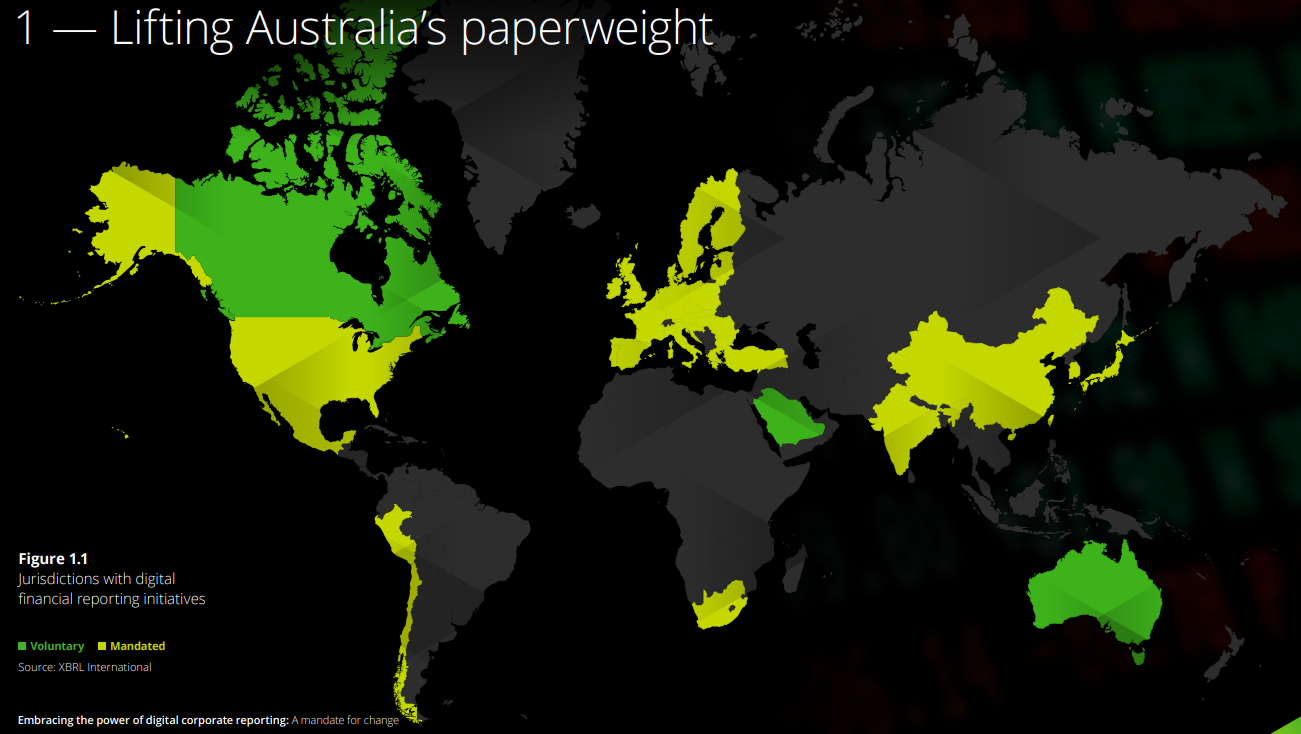 2 — Dolor a corto plazo, ganancia a largo plazo2.1 Datos dinámicos: la cinta transportadora de información bidireccional La cadena de partes interesadas de informes corporativos abarca desde empresas como productores de informes en un extremo, hasta auditores, reguladores e inversores como usuarios de informes en el otro. Con el sistema de informes actual, la información se mueve en una dirección a lo largo de la cadena. Un beneficio clave de XBRL es el uso de etiquetado de información digital que comunica información accesible y de alta calidad a diferentes sistemas de partes interesadas. Esto permite que la información se transmita de manera eficiente con alta consistencia en ambas direcciones, creando una cinta transportadora de información bidireccional. Por ejemplo, si una organización presenta un informe ante un regulador, el software del regulador verifica el cumplimiento, marca errores o inconsistencias y los devuelve al sistema de la organización. El informe se puede actualizar y volver a enviar, y las partes interesadas a lo largo de la cadena recibirán automáticamente información actualizada. Si Australia exige informes digitales, esperamos ver amplios beneficios económicos a largo plazo. Pero, ¿qué significa esto para las partes interesadas en todo el ecosistema de informes? ¿Cuáles son los costos y beneficios?2.2 Preparadores de informes y servicios de apoyo En la parte superior de la cinta transportadora de información se encuentran los productores de información, como las empresas que son responsables de producir informes de la empresa y los proveedores de servicios profesionales que ayudan a las empresas a producir informes. Al igual que con cualquier transformación digital, habrá costos, particularmente para adquirir software de etiquetado en la fase de configuración. Estos costos serán alcanzables para la mayoría de las empresas que cotizan en bolsa y la mayoría se incurrirá por adelantado. Es poco probable que las empresas vean beneficios a corto plazo, pero deberían ver un aumento sustancial en la productividad con el tiempo.Los costos Cuando comience un mandato de informes digitales, las empresas que deben presentar informes digitales enfrentarán un costo promedio de alrededor de $ 76,000 para participar. Más allá del primer año, se espera que el costo adicional de informar digitalmente sea de aproximadamente 25.000 dólares por año.La preparación de información financiera para informes digitales es uno de los costos más sustanciales para las empresas. Se espera que sea significativamente mayor al preparar su primer informe digital para dar cuenta de las licencias de software, la capacitación del personal de contabilidad y el etiquetado XBRL de toda la información. Estos costos se reducirán cada año, ya que menos personal necesitará capacitación y solo las nuevas adiciones a los informes requerirán etiquetado. Cuando la SEC ordenó la presentación de informes digitales en los Estados Unidos, estimó que las horas de trabajo necesarias para que las empresas presentaran informes se reducirían en un 86% después del primer año, de 125 horas en el primer año a 17 horas a partir del segundo año.Es posible que las empresas necesiten adquirir o actualizar a un software de informes compatible con XBRL para convertir los informes existentes a formato digital; También pueden enfrentar costos para presentar informes digitales y contratar intermediarios y proveedores de aseguramiento. Estos costos variarán según el negocio, dependiendo de su software existente y de cómo se relacionan con terceros. Con el tiempo, se espera que los costos de software sean marginales a medida que el etiquetado XBRL se convierta en el estándar del mercado. Los beneficios Después de una fase inicial, las empresas probablemente verán una gama de ganancias de productividad.Los informes digitales reducirían los procesos manuales, como la verificación de datos, la corrección de pruebas, las notas al pie y la consolidación, ya que los datos se crean una vez y luego se publican en múltiples fuentes. Se estima que estos procesos manuales representan entre el 20 y el 30 por ciento de la preparación de informes, lo que puede tomar más de 845 horas solo para informes trimestrales.20,21 Si la empresa promedio tiene seis contadores que dedican el 50 % de su papel a la preparación de informes, las mejoras de productividad podrían hacer que las empresas ahorren más de $ 89,000 por año. También resultaría en menos errores a largo plazo a medida que las empresas se familiaricen más con los informes digitales. Aunque se esperan más errores a corto plazo, estos disminuirán con el tiempo a medida que la automatización reduzca el riesgo de error humano y la entrada de datos obsoletos. Los informes digitales también mitigan los errores causados por errores similares, pero no divulgaciones idénticas que se identifiquen incorrectamente como equivalentes o comparables. XBRL, cuando se combina con una taxonomía de etiquetado común, proporciona un lenguaje digital común que es consistente en todas las jurisdicciones. Estas ganancias de productividad no serán inmediatas: lleva tiempo aprender nuevos procesos e implementarlos de manera eficiente. Para las empresas que participan voluntariamente, el beneficio neto solo se produce a largo plazo (después de 2030).Desbloqueando el panorama de inversión de Australia GPT Group es un fideicomiso de inversión inmobiliaria con una gran cartera de propiedades en Australia. Están listos para los informes digitales y creen que es la clave para desbloquear el potencial de inversión del país.GPT Group actualmente no informa digitalmente, pero es consciente de los beneficios y los costos iniciales. Recientemente ha invertido en la actualización del software de informes financieros, motivado por las ventajas de eficiencia y la reducción de errores, y es de apoyo y capaz de la transición. Ha investigado los recursos necesarios para un mandato de presentación de informes digitales, especialmente en los primeros años, y establece los principales costos y recursos necesarios de la siguiente manera: • La adquisición de un sistema de información financiera digital con capacidad de etiquetado (este costo variaría entre las empresas, dependiendo del software que ya tenga) • Recursos iniciales de personal necesarios para aprender software y completar el etiquetado inicial de los informes financieros • Recursos de personal continuos necesarios para mantener informes financieros digitales donde las nuevas partidas deben etiquetarse y agregarse a los estados de cuenta.GPT Group considera que los costos de mantenimiento continuos y los recursos necesarios para los informes digitales serían mínimos. Para GPT, los principales beneficios son una mejor accesibilidad de sus datos para los inversores y el aumento potencial de capital que la empresa puede atraer. Cree que los informes digitales crearían beneficios de inversión extranjera más amplios para Australia si se crea un repositorio central donde los inversores extranjeros puedan acceder fácilmente a los datos de las empresas australianas. Esto desbloquearía el "valor total" de los informes digitales.2.3 Distribuidores de información Los distribuidores de información no solo agregan contenido: agregan valor normalizando, estandarizando y analizando datos para mejorar su usabilidad. Muchos inversores confían en esta información de mercado en profundidad para informar sus decisiones de inversión. Ha habido preocupaciones de que los informes digitales reduzcan la demanda de sus servicios, pero las revisiones en los países donde es obligatorio muestran que este no ha sido el caso.Los beneficios Los distribuidores podrían aprovechar los informes digitales para automatizar la recopilación de datos, reemplazando los procesos manuales que consumen mucho tiempo y que son más propensos al error humano. Esto también ayudaría a revisar y estandarizar la información, permitiéndoles mejorar la calidad de la inteligencia que proporcionan e invertir recursos en mejorar la usabilidad de los datos.Pero estos beneficios no están garantizados. Una revisión del impacto de los informes digitales obligatorios en los Estados Unidos reveló que, en ausencia de garantía de calidad, la confiabilidad y consistencia de los datos brutos seguía siendo una preocupación constante.26 En consecuencia, los distribuidores de información se sentían más cómodos con sus propios procesos de calidad de datos y los usuarios finales están menos inclinados a utilizar datos directamente de la SEC. 2.4 Denunciar usuariosLos informes digitales harán que los datos sean más organizados, transparentes, comparables y accesibles, aportando beneficios a un grupo diverso de partes interesadas.Los beneficios Extracción de datos más eficiente y precisa Los usuarios podrán extraer automáticamente datos financieros específicos de un gran número de empresas que utilizan informes digitales, lo que permite un análisis más rápido, preciso y específico. Más datos comparables XBRL junto con una taxonomía de etiquetado común hace que los datos sean más consistentes y, por lo tanto, más fáciles de comparar, mejorando las capacidades analíticas. Los investigadores, los inversores, los reguladores y las empresas serán los que más se beneficiarán de estas oportunidades analíticas, ya que una mayor precisión de los datos y capacidad de agregación permiten tomar decisiones más informadas.Ahorro en el procesamiento de la información Los usuarios de datos pasarán menos tiempo extrayendo y comparando datos manualmente, lo que reducirá significativamente los costos de procesamiento de la información.Mejora de la eficiencia del mercado de capitales La investigación que examina el impacto de los informes XBRL en los Estados Unidos sugiere que la adopción de XBRL tiene el potencial de mejorar la eficiencia del mercado de capitales. Además, al mejorar la calidad de los informes financieros, los informes digitales pueden reducir potencialmente el costo del capital social y mejorar la liquidez de las acciones. Un costo de capital reducido tiene el potencial de aumentar la inversión en general. Atracción de inversión extranjera Hay evidencia de que los países que utilizan informes digitales se han beneficiado de un aumento en la inversión extranjera directa.32,33,34 XBRL, cuando se combina con una taxonomía de etiquetado común, proporciona los medios para que los datos sean inteligibles a nivel mundial. Esto mejora la accesibilidad y la transparencia de los datos para los inversores en países de habla no inglesa y aumenta su capacidad para analizar datos y realizar evaluaciones de riesgos sin posibles errores de traducción.Beneficios para los reguladores A través de la extracción automática de datos, los reguladores podrán analizar las tendencias en todas las empresas e identificar información periférica potencial. También podrán detectar errores a través de una plataforma de validación de datos incorporada cuando los elementos etiquetados no se consoliden con el valor esperado. Esto significa que el papel del regulador puede cambiar a un monitoreo más sofisticado de los datos financieros de las empresas. En Estados Unidos, la evasión fiscal se redujo tras la introducción del mandato XBRL. Beneficios para los auditores Los informes digitales facilitan a los auditores la validación de la información, ayudándoles a desviar el enfoque de los trabajos que consumen mucho tiempo, como la recopilación de datos y la investigación. Los auditores podrían dedicar más tiempo a analizar la precisión y credibilidad de los estados financieros, lo que podría mejorar la detección de fraudes o la identificación de problemas de cumplimiento. La evidencia de los Estados Unidos, Japón y China sugiere que los informes digitales pueden mejorar la productividad de los procesos de auditoría.2.5 El panorama general Para las partes interesadas individuales, en particular los preparadores de informes, es difícil justificar un cambio a los informes digitales como un proyecto de TI independiente. El momento y la distribución de los costos y beneficios también varían, lo que ayuda a explicar por qué la presentación voluntaria de informes es menos atractiva que otras transformaciones digitales y ha tenido una baja aceptación en Australia. Pero si se consideran los impactos de los informes digitales en toda la economía si hay una participación generalizada, el cálculo cambia considerablemente. Una serie de partes interesadas se beneficiarán de un mandato: en particular, los inversores pueden analizar rápidamente grandes volúmenes de datos de alta calidad, lo que podría reducir el costo del capital social y aumentar la inversión local y extranjera. Este beneficio es compartido por los propios inversores junto con las empresas, auditores, reguladores y trabajadores.3 — ESG: un catalizador para el cambio3.1 ¿Por qué es tan importante la presentación de informes ESG?En los últimos años, los consumidores e inversores han esperado una mayor transparencia en torno a la sostenibilidad y la responsabilidad social, lo que ha obligado a las empresas a centrar su atención en este espacio. De 2012 a 2022, hubo un aumento de 16 veces en los informes de sostenibilidad en el ASX y un aumento de 42 veces en el ASX-100.40 Dado que el número de anuncios relacionados con ESG en el ASX aumentó en un 103% solo entre 2020 y 2021, este impulso apenas se está desacelerando. A medida que la sostenibilidad y la responsabilidad social se han convertido en un tema prioritario para los consumidores, los riesgos ESG se están convirtiendo en riesgos comerciales. Las divulgaciones efectivas ayudan a las empresas y los inversores a comprender mejor estos riesgos y mitigarlos en sus operaciones, emisiones o cadena de suministro. Esto equipa a las empresas para identificar nuevas oportunidades, elevar y proteger su valor, y reducir los costos al encontrar formas de ser más eficientes.Los informes ESG sólidos también pueden ayudar a las empresas a generar confianza y lealtad. Incluso podría atraer a los mejores talentos, ya que más del 67% de los empleados potenciales están más dispuestos a solicitar puestos de empresas que consideran ambientalmente sostenibles.Los beneficios de los informes ESG se extienden a los resultados ambientales y sociales, con transparencia y evaluación comparativa que fomentan el progreso hacia los objetivos ambientales, sociales y de gobernanza. 3.2 La situación: ESG en casa y en todo el mundo Los informes ESG están ganando impulso global y se están convirtiendo en una divulgación esperada en el entorno empresarial. Muchas economías desarrolladas como Europa, Reino Unido, Australia y Nueva Zelanda se han movido rápidamente para introducir marcos locales obligatorios de informes ESG. La publicación de los estándares ISSB en junio de 2023 significa el establecimiento de una línea de base global integral, consistente y comparable para las divulgaciones relacionadas con la sostenibilidad.En Australia, el Tesoro ha propuesto la introducción gradual de informes climáticos obligatorios a partir de 2025. El ISSB está iniciando proyectos sobre cuestiones ESG más amplias, como la biodiversidad, el capital humano y los derechos humanos; aún está por verse si estos se convierten en parte del panorama de informes obligatorios en Australia. Independientemente de la posición legislativa, los inversores y las partes interesadas más amplias exigen cada vez más a las empresas que informen sobre el impacto de los problemas de sostenibilidad más amplios de forma voluntaria. La presentación voluntaria de informes ESG puede tener costos y desafíos considerables. Hay una falta de claridad para las empresas sobre las métricas que los competidores están utilizando para informar sobre el desempeño ambiental, lo que dificulta la comparación objetiva. También se enfrentan a la incertidumbre sobre cómo cambiarán estos requisitos de presentación de informes en el futuro.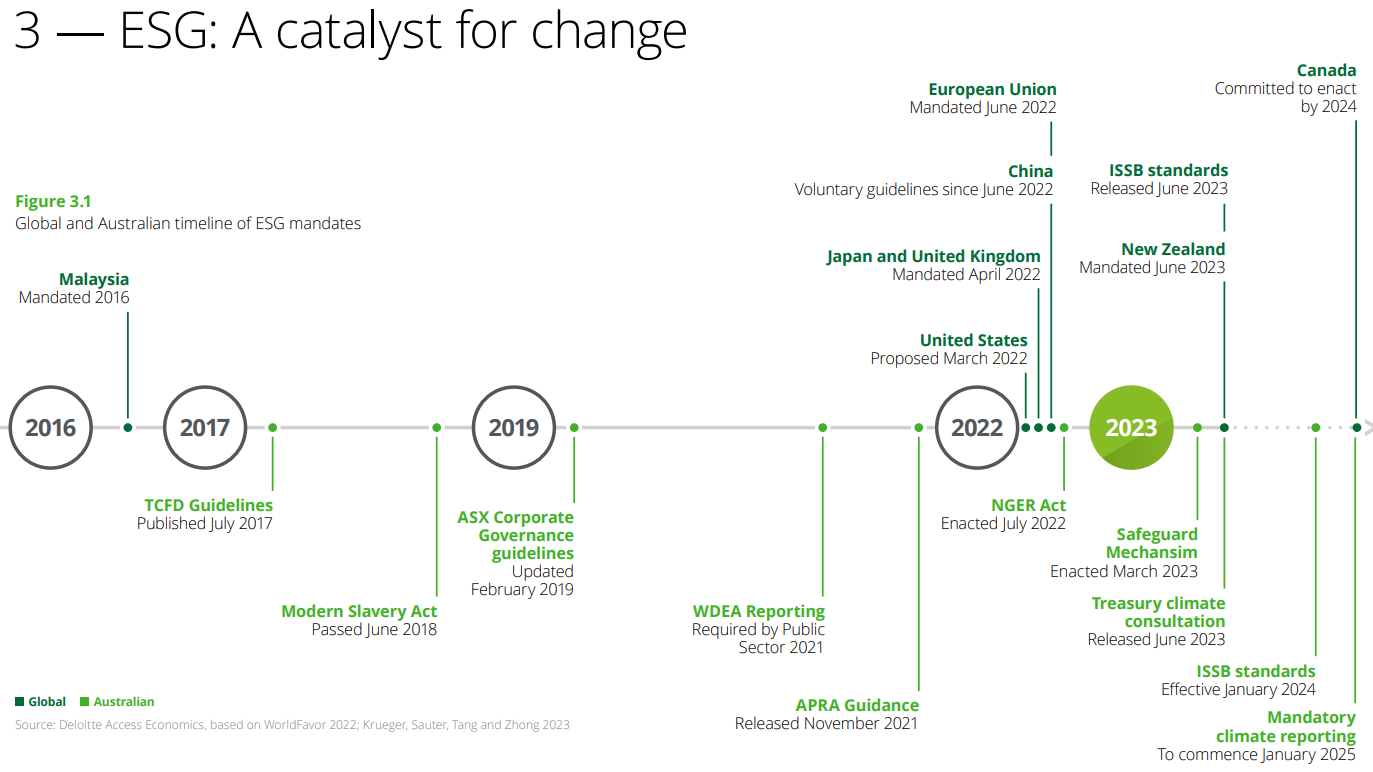 Informe de sostenibilidad de Treasury Wine EstatesTreasury Wine Estates (TWE) es una de las compañías vinícolas más grandes del mundo. Cotizada en el ASX, emplea a 2.500 personas y cultiva alrededor de 13.000 hectáreas de viñedos en algunas de las regiones vinícolas más famosas del mundo, como Barossa Valley y Yarra Valley de Australia, Burdeos de Francia, Marlborough de Nueva Zelanda y Napa Valley en los Estados Unidos. Las marcas en la cartera de TWE incluyen Penfolds, 19 Crimes, Wolf Blass, Squealing Pig y Wynns, y la compañía distribuye sus productos en más de 70 países.TWE ha visto un mayor enfoque en su agenda de sostenibilidad y presentación de informes en los últimos años, particularmente de empleados, inversores y clientes. Los principales impulsores de TWE para los informes de sostenibilidad incluyen ser un líder de pensamiento de la industria en la divulgación de ESG, responder a las expectativas de las partes interesadas y mejorar la visibilidad de sus compromisos y progreso de sostenibilidad. La compañía publica un Informe Anual que cubre asuntos financieros, estratégicos y de gobernanza, así como un Informe Anual de Sostenibilidad independiente. Ambos se publican utilizando el formato PDF estándar. El Informe de Sostenibilidad de TWE es compilado internamente por un pequeño número de empleados dedicados a la sostenibilidad a tiempo completo, con esfuerzos de sostenibilidad integrados en todas las áreas del negocio por muchos empleados como parte de sus actividades y operaciones diarias. Los costos más significativos involucrados en los informes de sostenibilidad y la divulgación de ESG incluyen la recopilación y recopilación de datos, la garantía y el diseño del informe final. Informar y establecer compromisos públicos de sostenibilidad ha tenido un impacto significativo en la actividad operativa, y TWE apoya acciones adicionales que aumentan la transparencia e impulsan la acción corporativa. Sin embargo, existen desafíos con las prácticas existentes de presentación de informes ESG que dificultan a las empresas comparar el rendimiento de manera consistente y justa.TWE también destacó los desafíos asociados con múltiples estándares de informes ESG. Tener un conjunto estandarizado de requisitos dejaría claro a las empresas sobre qué deben informar y, lo que es más importante, ayudaría a los consumidores a comprender las áreas materiales clave y los verdaderos resultados de sostenibilidad. Las normas y directrices de informes ESG de calidad también podrían simplificar la recopilación de datos y reducir los costos. Como empresa global que necesita cumplir con las regulaciones en todos los países en los que opera, es importante coordinar y armonizar las regulaciones y los requisitos. La digitalización de los informes ESG integraría y armonizaría estándares y marcos dispares, pero relacionados. Una solución de extremo a extremo crearía un proceso más ágil, preciso y automatizado.3.3 Aliviar la carga con los informes digitales A medida que un estándar consistente para los informes ESG evoluciona a nivel mundial, la conversación se está volviendo digital. Actualmente, la UE está liderando la transición, habiendo introducido la primera directiva ESG digital en enero de 2023. Australia tiene la oportunidad de influir y cambiar los límites en este espacio, particularmente con la introducción de la divulgación financiera obligatoria relacionada con el clima en Australia. Esto debería actuar como un catalizador para el cambio a medida que desarrollamos nuestro propio mandato de presentación de informes ESG. Solo una vez que adoptemos un marco único y consolidado para la presentación de informes ESG deberíamos considerar un mandato sobre la presentación de informes digitales de ESG.Aunque ESG es un área emergente de informes digitales, sabemos que ya es una práctica estándar para los datos financieros en muchos países. Los informes ESG obligatorios amplían significativamente el volumen de datos que las entidades necesitarán recopilar y analizar antes de comunicarse con el mercado, por lo que ahora es el momento de los informes digitales para respaldar esta transición. Por ejemplo, etiquetar digitalmente los datos de emisiones de alcance 3 y almacenarlos en un repositorio central sería de gran beneficio para las organizaciones de toda la cadena de valor, ya que estos datos deben ser compartidos por los proveedores para que las entidades informen con precisión sobre sus emisiones de alcance 3.Esto también permitiría a los reguladores y responsables políticos utilizar los datos de emisiones de alcance 3 para medir el progreso de la descarbonización de Australia, y con el espíritu de aliviar la carga y mejorar los flujos de información, sin establecer un ejercicio separado de recopilación y consolidación de datos. Uno de los objetivos de los nuevos estándares ISSB es mejorar la conectividad entre ESG y la información financiera. Los informes digitales desempeñarán un papel fundamental en el apoyo a esta conectividad al hacer que las comparaciones cruzadas entre ESG y la información financiera sean más fáciles y racionalizadas. Puede ayudar a los preparadores de informes a validar sus informes ESG y los informes financieros son consistentes antes de la presentación. De hecho, la naturaleza compleja de ESG significa que existe un gran potencial para ganar eficiencia si la recopilación, validación, distribución y análisis de datos se simplifican y automatizan. Un cambio a los informes digitales haría que los datos ESG fueran más confiables y transparentes, sin mencionar que serían más fáciles para las empresas.3.4 ¿Quién cosecha los beneficios? Hoy en día, los preparadores de informes se enfrentan a un complicado proceso de diseño de métricas, recopilación de datos y consolidación de hallazgos en un formato de documento. Los informes digitales de ESG utilizando XBRL y una taxonomía de etiquetado común ayudarán a recopilar, rastrear y consolidar la información. El rastreo de datos será especialmente importante para la notificación de las emisiones de alcance 3, ya que se producen más abajo en la cadena de suministro. Para los distribuidores de información, los beneficios de digitalizar las divulgaciones ESG serían muy similares a los de los informes financieros. Ya no necesitarían extraer datos con procesos manuales riesgosos; En cambio, la información podría actualizarse de forma automática y precisa en bases de datos antes de distribuirse a los consumidores. La extracción y recopilación automática de datos, de manera coherente y estandarizada, brinda a las empresas mejores capacidades analíticas. Lo mismo ocurre con los inversores, que pueden comparar el rendimiento de las empresas, comprender y confiar en los datos ESG y superar las barreras lingüísticas. Hemos visto que los informes financieros digitales pueden hacer que la asignación de capital sea más eficiente; a medida que los factores ESG impulsan cada vez más las decisiones de los inversores, es razonable esperar beneficios similares.Del mismo modo, los informes digitales de ESG simplificarán la carga de monitoreo y cumplimiento para los reguladores, ya que los datos digitales de ESG se pueden extraer automáticamente, lo que permite una mayor evaluación comparativa y análisis de anomalías. No se trata solo de mejorar la productividad. Al brindar a las empresas e inversores una mayor visibilidad del desempeño de otras empresas y la capacidad de comparar datos, los informes digitales de ESG pueden impulsar un entorno empresarial más sostenible en Australia. La coherencia entre los canales de denuncia creará una única fuente de verdad que permite controlar, revisar y asegurar la información. Con datos ESG más rigurosos, podríamos monitorear mejor el progreso hacia los objetivos de cero emisiones netas, tomar decisiones de adquisición informadas para mantener estándares ambientales y sociales más altos en toda la cadena de suministro y evaluar las inversiones para crear valor sostenible.4 — Molestia para el ajetreo: Aprovechar el potencial económico4.1 Alcanzar la masa crítica Si bien los beneficios potenciales de un mandato de informes digitales son significativos, dependen de una aceptación generalizada. Como tal, estos beneficios se asemejan a una externalidad de red, en otras palabras, alcanzarán su punto máximo una vez que sean adoptados por la masa crítica en Australia. Entonces, ¿cómo puede Australia obtener masa crítica? La información financiera digital ha sido voluntaria durante más de una década, sin embargo, muy pocas empresas participan y ninguna se ha presentado en este formato a ASIC.44 Aquellas que informan digitalmente son en su mayoría subsidiarias de compañías expuestas a mandatos en los Estados Unidos y en otras partes del mundo. Para otras empresas, se considera una tarea onerosa que actualmente no ofrece beneficios significativos en los mercados financieros de Australia. La historia ha demostrado que un sistema voluntario no fomenta la participación necesaria para alcanzar una masa crítica. Para aprovechar plenamente los beneficios de los informes digitales, Australia debe exigirlos.4.2 Actuar juntos Solo los cambios coordinados y sistémicos a nivel de toda la sociedad verán que los beneficios de los informes digitales superan los costos.Los mejores resultados para las empresas informantes y los usuarios de datos provendrán del apoyo coordinado de los proveedores de tecnología, los reguladores y los organismos de acreditación y defensa, con comentarios de las empresas informantes a lo largo del camino. Estas partes interesadas son los facilitadores críticos en el entorno de informes digitales de Australia.Las empresas necesitarán invertir recursos para producir informes digitales, pero necesitan la tecnología adecuada para hacerlo de manera eficiente. Los proveedores de tecnología deberán comprender las necesidades de las empresas para desarrollar software fácil de usar que sea compatible con el etiquetado XBRL y cumpla con los requisitos reglamentarios. Un mandato daría a los proveedores de tecnología una oportunidad de mercado para intervenir y llenar los vacíos en la cadena de suministro de informes digitales.Los reguladores desempeñarán un papel importante en la implementación de un mandato de informes digitales de manera exitosa, sostenible y manejable para las partes interesadas. Establecerán el tono sobre el momento de un mandato, describirán los requisitos de presentación de informes, evaluarán la idoneidad de una taxonomía estandarizada para las empresas australianas y compartirán información y recursos. Con un proceso detallado de consulta y gestión del cambio, los reguladores pueden establecer expectativas razonables para los preparadores de informes y otras partes interesadas afectadas.Para que los usuarios de datos aprovechen al máximo esta evolución, un repositorio centralizado de informes digitales podría ser fundamental para dar forma a cómo se utiliza la información. Los reguladores de EE.UU. y Japón han ordenado estos46,47 y la UE también ha desarrollado uno propio. La forma en que los usuarios de datos acceden a esta infraestructura varía según la jurisdicción, pero su éxito depende en última instancia de la eficiencia con la que los usuarios puedan recopilar datos de una fuente confiable y consistente. Las organizaciones de acreditación y defensa, como CPA Australia49, también apoyarían el desarrollo de profesionales de la contabilidad. Los organismos de Peak podrían desarrollar materiales de orientación siguiendo un mandato de informes digitales, e incluso realizar seminarios web de desarrollo profesional.El papel de CPA Australia en el apoyo a una transición de informes digitalesProveedores de tecnología: CPA Australia consideraría desarrollar y proporcionar orientación y recursos a las partes interesadas, y podría trabajar con proveedores de tecnología interesados en crear productos para respaldar los nuevos requisitos de presentación de informes digitales. Si bien no ayudaría en el desarrollo de software, CPA Australia puede ayudar a disipar las preocupaciones de las partes interesadas, desarrollando su comprensión del etiquetado XBRL y lo que se requiere para que sea fácil de usar. Preparadores de informes: La membresía de CPA Australia incluye muchos preparadores de informes en los sectores público y privado. Considera que su papel en la presentación de informes digitales es de promoción, intercambio de información, comunicación y provisión de orientación y recursos. Como parte de esto, puede considerar organizar seminarios web y eventos y desarrollar cursos y materiales de desarrollo profesional sobre el tema.Auditores: CPA Australia ayuda a promover y proteger la calidad en la auditoría y la presentación de informes financieros. Para apoyar a los auditores, consideraría desarrollar orientación y recursos sobre la comprensión de los informes digitales y cómo afectan las metodologías y los resultados de auditoría. En última instancia, CPA Australia tendría como objetivo desempeñar un papel clave en el panorama de informes digitales como un conducto entre las partes interesadas. Si bien tiene un papel corregulador con respecto a sus miembros, también tiene importantes responsabilidades para apoyarlos y educarlos, ayudando a avanzar y mantener la calidad de los informes financieros en Australia.4.3 Preparando el escenario para el cambio El dividendo económico de los informes digitales depende de la capacidad de los auditores, reguladores, inversores e investigadores para recopilar información, analizarla y utilizarla para tomar decisiones más informadas. Los informes digitales son tan útiles como los datos en sí, lo que significa que debemos considerar que afecta la calidad y relevancia de la información. ¿Quién debe informar y cuándo? Un mandato debe comenzar con las empresas más grandes que tienen los recursos para capacitar al personal y comprender sus obligaciones. Esto podría incluir entidades cotizadas más grandes, instituciones financieras y empresas comerciales gubernamentales, el tipo de organizaciones que son más maduras en su enfoque de presentación de informes y absorberían mejor la carga. Con el tiempo, un mandato podría extenderse a entidades más pequeñas, sin fines de lucro y del gobierno general.¿Qué se debe informar digitalmente? Los requisitos varían entre jurisdicciones, con el etiquetado XBRL que va desde el nivel uno (el menos detallado) hasta el nivel cuatro (el más detallado). Chartered Accountants Australia and New Zealand (CA ANZ) investigó un mandato de informes digitales y destacó que debería limitarse a información estandarizada, consistente y verificable. Esto debe estar respaldado por una taxonomía coherente para la información del etiquetado.Independientemente del nivel de etiquetado requerido, es crucial garantizar que la taxonomía XBRL australiana se alinee con los estándares internacionales, como las NIIF, para permitir la comparabilidad y la integración perfecta de los datos financieros a escala global. Esto no solo beneficiará a las empresas e inversores australianos, sino que también fortalecerá la posición del país en el mercado financiero mundial. ¿Cómo deberían los informes digitales afectar el papel de los auditores? Los auditores se forman una opinión sobre si los informes financieros cumplen con las normas contables aplicables y dan una imagen fiel y fiel. Existe la posibilidad de ampliar su alcance para garantizar que las etiquetas XBRL sean confiables y estén sujetas a garantía, aunque someter los informes digitales a un proceso de auditoría y aseguramiento puede ser más adecuado una vez que la práctica esté bien establecida en Australia. También es importante apoyar a los auditores en esta transición mediante el desarrollo de sus capacidades junto con un estándar de auditoría para XBRL.¿Qué pasa con los informes ESG? En junio de 2023, el Gobierno australiano publicó un documento de consulta sobre la divulgación financiera relacionada con el clima, confirmando su compromiso de introducir requisitos de presentación de informes estandarizados y alineados internacionalmente para mejorar la transparencia y la rendición de cuentas cuando se trata de los planes, riesgos financieros y oportunidades relacionados con el clima de las empresas. Cuando se introducen estándares, los informes digitales deben ser parte de los principios de diseño desde el primer día para reducir los costos de transición para las empresas.